Mississippi Law Enforcement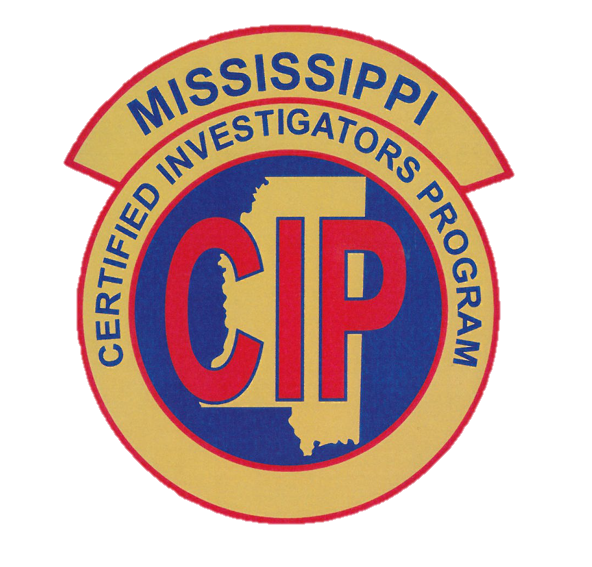 Officers Training AcademyCertified Investigator Program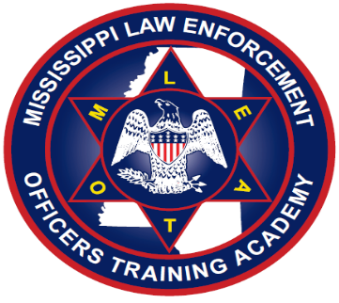 C.I.P. will provide advanced techniques, concepts, and methodologies for conducting criminal investigations. The continuous, intensive learning process will ensure that investigators have current training consistent with developing the knowledge, skills, and abilities to perform as a criminal investigator.In 2024, we have added a week of Interviews and Interrogation. This course is designed to provide the law enforcement officer with the knowledge, skills, and techniques necessary when conducting criminal interviews and interrogations, emphasizing Miranda's use, communication, listening skills, body language, and the importance of proper documentation of the interview or interrogation. Topics:Homicide/Death Investigation/Autopsy-MS crime labCrime SceneSexual AssaultWhite Collar CrimesCybercrimes/Sex OffenderInterview & InterrogationGangs & Extremists GroupsChild Predators/Child Abuse InvestigationsC.I.P. Course: $2,500 Does not include meals or lodging.This state certification will provide investigators working in the Mississippi criminal justice system with the tools and information to identify individuals involved in severe illegal activities and obtain a conviction. Mississippi Law EnforcementOfficers Training Academy Certified Investigator ProgramTo: C.I.P. Coodinator  Date: ______________________Subject: C.I.P. RegistrationI request that (Officer's name) ________________________________________ of the (Agency name)_______________________________________________________ be enrolled in the Certified Investigator Program. The candidate is a certified LawEnforcement Officer by the State of Mississippi with ____________ years experience.  I realize that this course covers eight (8) sessions, each session being one (1) week in length each month, and may take up to a year for completion. Every attempt will be made to limit the officer from missing any sessions. If circumstances develop that my candidate cannot attend, MLEOTA will be notified immediately so the slot may be filled by another candidate.Requested by: (print name) ____________________________________________Supervisor Title: ______________________________________________________Supervisor signature: __________________________________________________CIP-Officer candidate: __________________________________________________Candidate's telephone number: ___________________________________________ Candidate's work e-mail address: _________________________________________Date received by C.I.P.: ____________________________________		Date confirmed by C.I.P.: ___________________________________		Scheduled for class #:____________________________________Certified Investigator Program, Fax # 601-933-2200MLEOTA, Office # 601-933-2101